Дано:IC=10 A, IL=9 AUL=10 B, UR=10 B,f=50 ГцНайти: XL, XC, R, UZ, P, Q, S, cos φВекторная диаграмма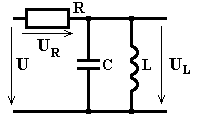 